ClubHollywoof.com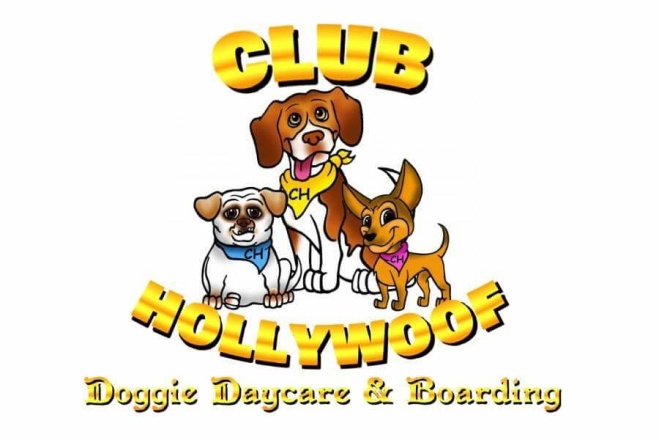 Boarding Services :Our Boarding is ALL Inclusive with DayCare Included in the Price, for a Cage-FREE andLeash-FREE Pet Resort Experience!  1 Dog : 		$50/night2 Dogs:		$90/night3 Dogs: 		$130/night30 Boarding Night Package: $1200($40/night) SAVE $150Pick up after 12pm:		$30/dogPick up before 12pm:	FREE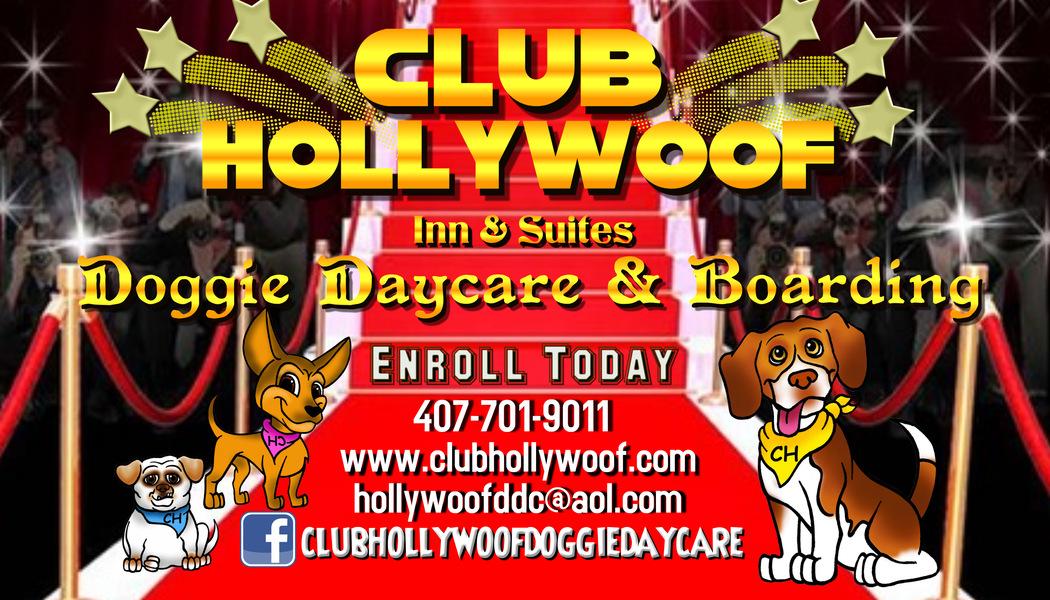 (407)701-9011Doggie DayCare :Full Day of FUN for your Fur Babies in a Cage-FREE & Leash-FREE  Pet Resort Environment  with supervised play, one-on-one interaction, and tons of Cuddle Time!Full Day: 			$30Doggie DayCare Packages & Bundles:5 Full Days:			$115($23/day)14 Full Days:			$308($22/day)20 Full Days: 			$415($20.75/day)30 Full Days:			$600($20/day)Monthly Unlimited Package:	$420Our ULTIMATE Doggie DayCare Package(SAVE $330)